Descriptive statisticsGraphs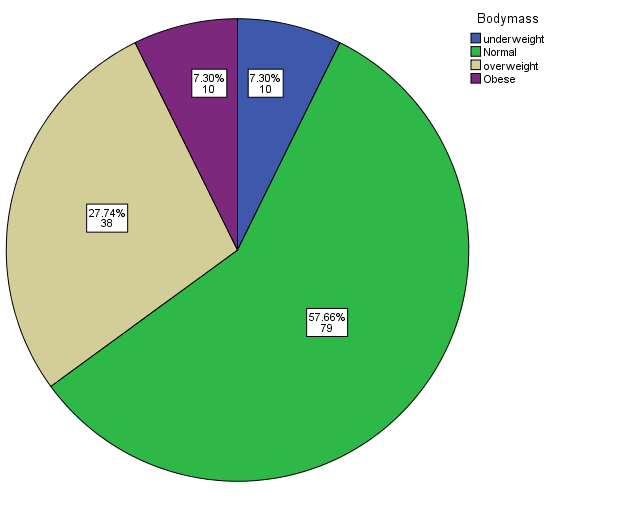 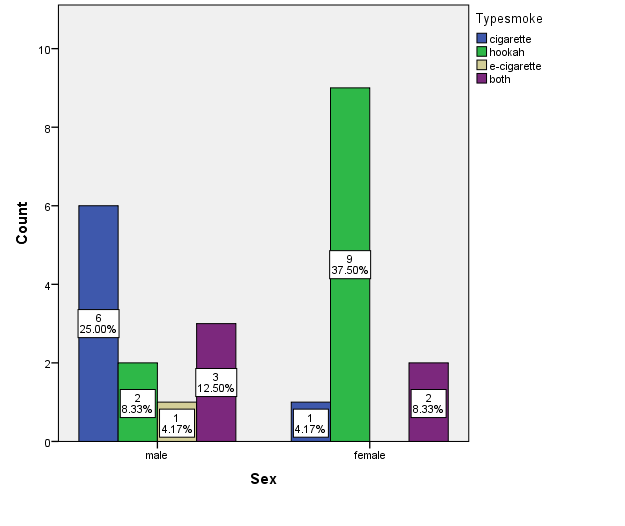 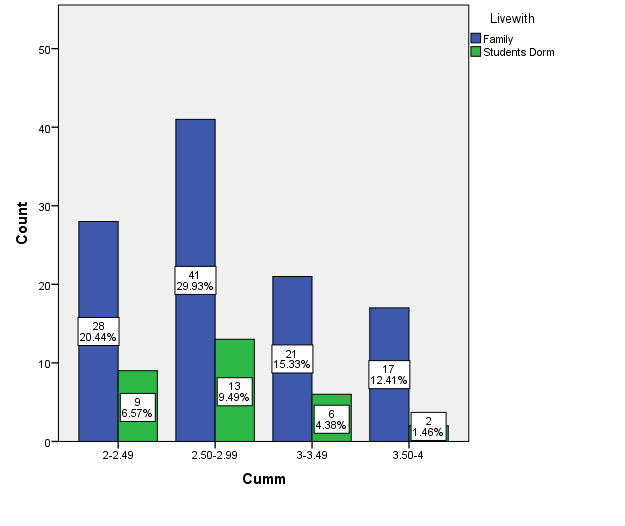 